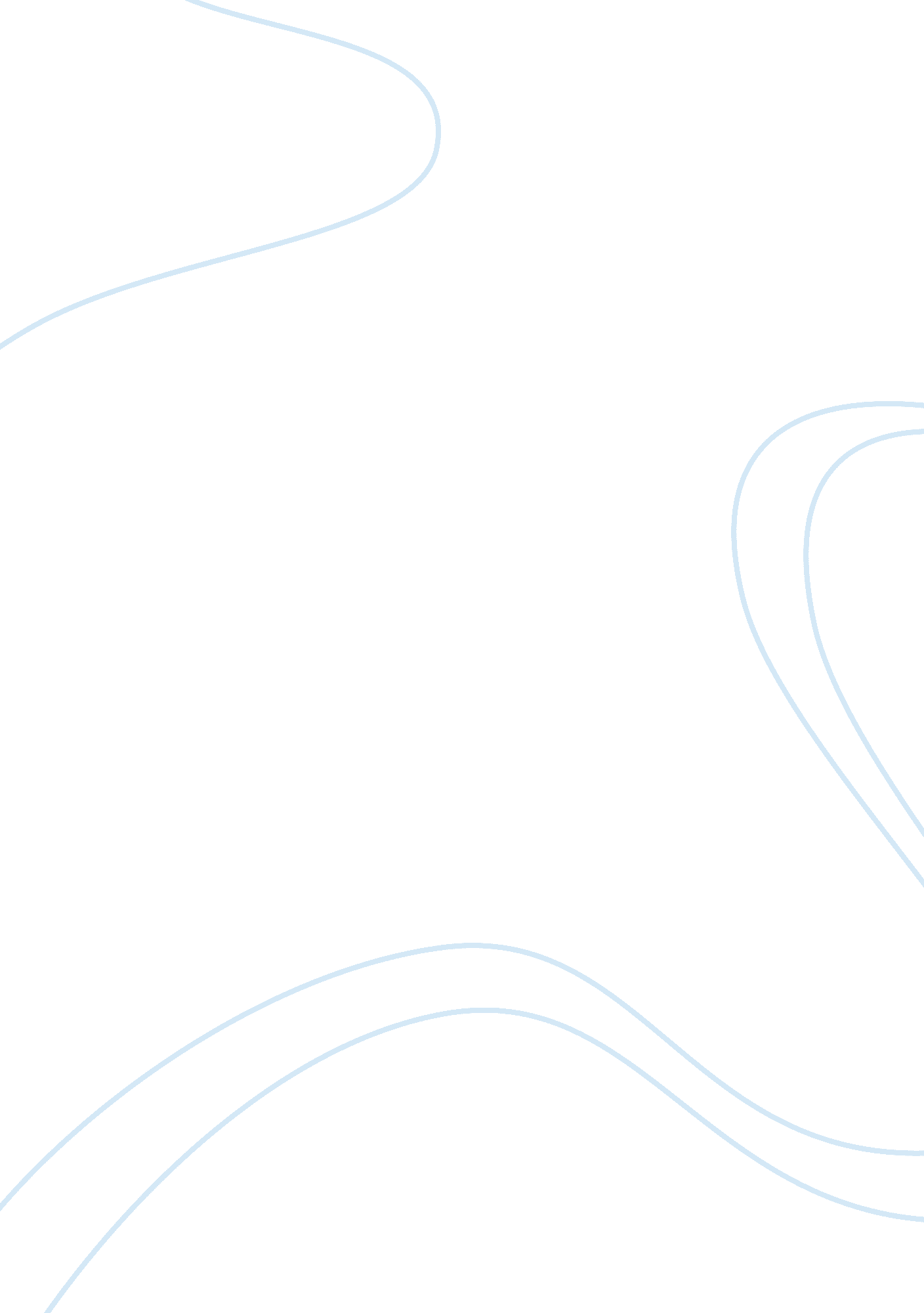 Spectrum of hypertension and high blood pressure biology essayFood & Diet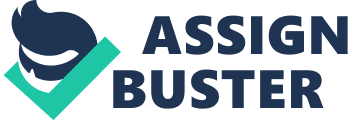 Hypertension affects about one 4th of the universe ‘ s population and contributes well to worldwide cardiovascular morbidity and mortality. About 49 % ischaemic bosom disease and 62 % cerebrovascular disease are caused due to suboptimal blood force per unit area harmonizing to universe wellness study, 2002 ( 1 ) . Harmonizing to the consequences of Kearney etal ( 2 ) 29 % of the universe population will be hypertensive by 2025. High blood force per unit area is a changeless hazard factor for myocardial infarction ( MI ) , Heart failure ( HF ) , and shot and kidney disease ( 3 ) . Each 20-mm Hg increase in systolic BP and 10-mmHg increase in diastolic BP doubles the hazard for cardiovascular complications in grownups across the BP scope from 115/75 to 185/115 mm-Hg ( 4 ) . These observations indicate that BP related terminal organ harm may attest for old ages before the patient reaches the threshold for high blood pressure. Treatment of high blood pressure and its associated complications will increase the load on the wellness attention system and loss in the quality of life for 1000000s of patients. Hypertension is associated with several physiological and biochemical alterations in the vas wall, including inordinate vas contraction and hypertrophy and hyperplasia of smooth musculus cells, ensuing in increased peripheral vascular opposition. The exact causes of indispensable high blood pressure and its associated complications are mostly unknown despite the fact-finding attempts of the scientists worldwide. The renin angiotonin system ( RAS ) is a major homeostatic system that controls organic structure unstable volume, electrolyte balance, blood force per unit area, and neural and endocrinal maps related to cardiovascular control. RAS regulates the vascular response to hurt and redness ( 5 ) . Chronic activation of RAS leads to high blood pressure and perpetuates a cascade of pro inflammatory, prothrombotic and atherogenic effects associated with terminal organ harm. There is increasing grounds that elevated function of interleukin-6 and its related cytokines may be an independent hazard factor for high blood pressure. Although, clinically considered to be a biomarker of cardiovascular diseases, recent surveies have shown that IL-6 signaling plays a important function in high blood pressure ( 6 ) . Elevated degrees of inflammatory go-betweens in gestation may take to placental ischaemia, which contributes to increased vascular opposition and high blood pressure of gestation ( 7 ) . High salt diet is one of the major hazard factors in the development and care of high blood pressure. The effects of high salt diet are related to the change in the operation of RAS, which is usually suppressed by a high salt diet ( 8 ) . Recent familial surveies utilizing nonparametric linkage analyses have suggested that several chromosomal parts linked with high blood pressure. Quantitative trait venue ( QTL ) analysis of the kidney with genome-wide correlativity analysis of nephritic look profiles and blood force per unit areas identified lacking nephritic look of Cd36 encoding fatty acerb translocase as a genetically determined hazard factor for self-generated high blood pressure ( 9 ) . The cistron for Cd36 is a known mark for peroxisome proliferator -activator receptor -I? . In the vascular system, PPARs influence cell growing and migration oxidative emphasis and redness and have been implicated to be vasculoprotective ( 9 ) . Angiotensin II receptor blockers with the ability to selectively modulate activity of peroxisome proliferator-activated receptor-I? and look of cistrons in these fat metamorphosis tracts may stand for utile paradigms for a new category of written text modulating drugs aimed at handling patients with high blood pressure. To sum up, high blood pressure is a disease of multiple etiologies, RAS regulates BP and vascular response to hurt. Lowering BP and supplying stop organ protection are the two of import ends of anti hypertensive therapy. Further surveies will assist in early intercessions that prevent or delay stop organ harm and cut down the CV hazard associated with this disease. Renin-Angiotensin System ( RAS ) in High blood pressure Renin-angiotensin system is a premier campaigner for the care of blood force per unit area. The effecter molecule of RAS is angiotensin II ( AngII ) , which binds to specific membrane-bound angiotonin receptors located in multiple tissues, including the vasculature ( 10, 11 ) . The enzymatic cascade of RAS is initiated by release of renin, an aspartyl peptidase by the juxtaglomerular cells located in the sensory nerve and motorial arteriolas of the nephritic glomerulus in response to a assortment of stimulations, including decreased nephritic perfusion force per unit area ( 8 ) , increased activity of nephritic sympathetic nervousnesss and decreased NaCl bringing to the sunspot densa of the juxtaglomerular setup ( 12 ) . Renin cleaves angiotensinogen, a glycoprotein dwelling of 429 amino acids which is synthesized by hepatocytes ( 13 ) to the decapeptide angiotonin I ( 8 ) Angiotensin change overing enzyme ( ACE ) , a dipeptidyl carboxypeptidase further cleaves angiotensin I to octapeptide angiotonin II that is the chief effecter endocrine of the RAS. Angiotensin II is besides formed via non-ACE tracts, such as chymase, cathepsin G and other serine peptidases which can take to a phenomenon called ‘ angiotensin flight ‘ in some patients treated with ACE inhibitors. Alternate non-ACE angiotonin II-forming tracts are peculiarly relevant because go arounding degrees of angiotonin II return to normal in these patients despite go oning therapy with ACE inhibitors ( 14 ) Almost all vascular effects of Ang II are mediated via its seven transmembrane G-protein protein coupled angiotensin type 1 ( AT1 ) and angiotensin type 2 ( AT2 ) receptor. AT1 receptor activation leads to vasoconstriction by mobilisation of intercellular Ca2+ degrees, release of aldosterone from adrenal secretory organ, addition in the activity of sympathetic nervous system, vascular remodeling, exciting smooth musculus proliferation, inhibits azotic oxide synthase and salt and H2O keeping every bit good as addition in oxidative emphasis and degrees of transforming growing factor I? which farther stimulates the proinflammatory, atherogenic and prothrombotic environment. AT2 receptor activation appears to antagonize the effects of AT1 receptors on cardiovascular tissue ( 15, 16 ) , as it induces vasodialtion, programmed cell death and natriuresis. Increased look of AT2 and cGMP via angiotonin receptor blocker ( ARB ) reduces vascular remodeling, whereas ACE suppression mediated a similar lessening via a distinguishable AT2 independent mechanism. It is possible to hold improved results in handling high blood pressure by double suppression of RAS. Although binding of angiotonin with AT1 is a major beginning of hurtful effects of RAS activation, there are several biologically active angiotonin metabolites, including angiotonin III, angiotonin IV and angiotensin- ( 1-7 ) , which stimulate the AT1 and AT2 receptors with low affinity ( 17, 18 ) . The biological relevancy of the different metabolites in assorted tissues is still under probe. Traditionally Ang II induces several intercellular transduction tracts, such as the phospholipase C-diacylglycerol- inositol triphosphate and the mitogen- activated protein ( MAP ) kinase signaling tracts which may be involved in development of nephritic and vascular disfunction. More late, the JAK/STAT signaling tract has been shown to be activated by Ang II via stimulation of the AT1 receptor in cardio fibroblasts, vascular smooth musculus cells ( VSMC ) and the kidney. ( 19, 20 ) Janus Kinases ( JAKs ) are cytoplasmatic tyrosine kinases ab initio identified as indispensable constituents of interferon receptor signaling ( 21 ) . In VSMC, Ang II stimulation leads to activation of JAK household members JAK2 and TYK 2 and later leads to phosphorylation of STAT1-3, STAT5 and STAT6 ( 22, 23 ) . The phosphorylated STAT protein dimerizes and translocate to the karyon to modulate the look of the mark cistron. The JAK/STAT tract can besides be activated by interaction with G beta fractional monetary unit of the heterotrimeric G – protein. The electroporation of antibodies against STAT1 and STAT3 abolished VSMC proliferation in response to Ang II and growing factors proposing an of import function for STAT signaling pathway in Ang II induced cell proliferation ( 21 ) . Ang II activates the vascular NADP ( H ) oxidase system ensuing in increased production of reactive O species ( ROS ) . Clinical and experimental grounds have indicated that ROS plays a critical function in development of high blood pressure. RAS influences blood force per unit area via assorted mechanisms. ( 23 ) RAS induces O2 and NO production in the kidney, where O2 acts as vasoconstrictive and enhances cannular Na resorption and NO exhibits opposite effects. Rapid interaction of O2 with NO diminishes the bioavailability of NO ensuing in damage of organ map. It has been suggested that instability between RAS, NO and O2 contributes to pathophysiology of high blood pressure. The above observations indicate that RAS influences blood force per unit area via assorted mechanisms. Ang II produce via systemic RAS and local RAS induces the synthesis and secernment of IL-6, which in bend induces the synthesis and secernment of angiotensinogen through the gp130/JAK/STAT signaling tract ( 23 ) . Enhanced angiotensinogen activates vascular RAS and may protract high blood pressure. Multiple surveies have shown that alterations in angiotensinogen degrees influence long term activity of RAS. In drumhead, RAS plays a polar function as one of the critical regulators of the damaging effects in arterial high blood pressure. Interleukin 6 Knockout prevents angiotensin II induced high blood pressure Interleukin-6 ( IL-6 ) is a multifunctional cytokine produced by a spectrum of cell types in the cardiovascular system. IL- 6 secernment is upregulated in response to redness, vasoconstrictives, oxidative emphasis and vascular hurt. Plasma IL-6 degrees are strongly associated with a figure of cardiac hazard factors including atherosclerotic disease, myocardiopathies and metabolic syndromes. ( 24, 25 ) Multiple steps of blood force per unit area strongly correlative with IL-6 degrees in seemingly healthy aged work forces. ( 26 ) The mechanisms by which IL-6 potentially affects high blood pressure or hypertrophy are non clearly understood. Interleukin 6 ( IL-6 ) is released from vascular tissue in response to angiotensin II ( Ang II ) . Recent work has shown that an Ang II type 1 receptor adversary lowers blood force per unit area and aortal messenger RNA look of pro-inflammatory cytokines IL-1I? TNF-I± and IL-6, every bit good as plasma degrees of IL-6 and IL-1I? in spontaneously hypertensive rats ( 27 ) . It has been reported that chronic Ang II-induced high blood pressure, depended on IL-6 and showed important fading in IL-6 smasher ( KO ) mice ( 6 ) . Furthermore, there was a 10 fold addition in secernment of plasma IL-6 in the wild type mice infused with AngII. It is possible that there is a direct nexus between IL-6 and Ang II, as loss of IL-6 had no consequence on blood force per unit area under control conditions every bit good as during high salt intake. A separate survey shows that Ang II extract in WT mice with normal salt intake caused a important addition in high blood pressure, and dose dependent lessenings in RBF and afferent arteriola, whereas although knock out of IL-6 wholly abolished high blood pressure. ( Figure 1. ) , it did non significantly rarefy the lessening in RBF and diameter of afferent arteriola proposing that nephritic vasoconstriction is non the primary account of blood force per unit area consequence. However important activation ( phosphorylation ) of JAK2 and STAT3 in nephritic cerebral mantle of WT mice infused with Ang II at 800ng/kg/min still implicates a function for the kidneys. Satou et Als have shown that showed that Ang II entirely did non do STAT3 phosphorylation in a civilized human proximal tubular cell line but did potentiate the stimulatory action of IL-6 ( 28 ) . This suggests that IL-6 could play a function in the consequence of Ang II on cannular Na resorption, and it is consistent with grounds that IL-6 activates the roll uping canal epithelial Na channel and STAT3 phosphorylation in primary cultured nephritic proximal cannular cells. ( 29 ) Further surveies are warranted to understand whether the invitro grounds back uping nephritic cannular actions of IL-6 can interpret to effects of Ang II induced additions in Na resorption in vivoFigure 1. MAP ( meanA±SEM ) in WT and IL-6 KO mice infused with Ang II at 800 ng/kg per minute and in control WT and KO mice during the control ( C ) period and Ang II intervention ( T ) period. *P & lt ; 0. 05 V baseline ( within group ) .( Michael W. Brands etal, Hypertension 2010 ; 56 ; 879-884 ) Differential control of Angiotensin II-dependent high blood pressure by authoritative Interleukin-6 receptor signaling and Interleukin-6 trans-Signaling Authoritative binding of lL-6 to membrane edge blood relation receptor ( IL-6 R ) activates gp130 to convey its signal ; many of the biological activities assigned to IL-6 are mediated via a of course happening soluble IL-6 receptor ( sIL-6R ) ( 29 ) . The ensuing IL-6/sIL-6R is so able to straight trip gp130 through a procedure termed ” IL-6 transsignaling ” ( 30 ) . sgp130Fc, a recombinant protein selectively blocks IL-6 trans- signaling without extirpation of classical IL-6R signaling. IL-6 trans-signaling, therefore affords IL-6 with the capacity to trip responses in cell types that would stay unresponsive to IL-6 itself ( 31 ) . Molecular mechanisms by which IL-6 potentially affects Ang II-mediated responses via its receptor-dependent signaling are non clearly understood. It is reported that BP increases in WT mice were significantly suppressed by sgp130Fc. However, cardiac and aortal hypertrophy was unaffected proposing a function for IL-6 signaling through the connate IL-6R. In add-on, the antihypertensive consequence of sgp130 was mimicked by IL-6 lack. Therefore, the most likely consequence to account for the bioactivity of sgp130 is suppression of IL-6/sIL-6R signaling. These informations indicate that both signifiers of IL-6 signaling participate in Ang II vascular effects and, moreover, show that IL-6 signaling for hypertrophy is independent of its vasoconstrictor effects ( 29 ) . It is reported that, IL-6 lack is associated with reduced look of both connate IL-6R and plasma sIL-6R, proposing that IL-6 regulates look of IL-6R at the cistron degree. Ang II elevates plasma sIL-6R in IL-6-/- but non WT mice. These informations show that Ang II regulates sIL-6R in a mode that is antagonized by IL-6. Elevated look of AT1R look is observed in IL-6-/-/ aortae, nevertheless responses to Ang II in this strain were either lower or unaffected. The lift in AT1R could stand for an effort to counterbalance for attenuated Ang II responses in IL-6 lack, eg, by up-regulating constituents of the Ang II-signaling tract. However, Ang II significantly decreased AT1R look in WT. These informations indicate that IL-6 moving via the connate IL-6R mediates Ang II-dependent down-regulation of AT1R in vivo. It can be summarized that. In drumhead, Ang II-dependent high blood pressure and hypertrophy are mediated by different IL-6R signaling tracts with IL-6 trans-signaling commanding Ang II-dependent high blood pressure but authoritative IL-6R signaling modulating hypertrophy, down-regulation of AT1R. Future surveies will reply the inquiries sing the site of action of sIL-6R signaling and will assist better understand the control of high blood pressure by this tract. High blood pressure in Pregnancy- Preeclampsia Preeclampsia is defined as new high blood pressure ( diastolic blood force per unit area a‰? 90mm Hg ) and significant proteinurea ( a‰? 300 milligram in 24 hours ) at or after 20 hebdomads of gestation ( 7 ) . It complicates 2 -8 % of gestations and is a major subscriber of maternal and neonatal morbidity and mortality worldwide ( 32 ) . Recent surveies have shown that adult females who endure pre-eclampsias are at a greater hazard for cardiovascular disease than nonpreeclamptic adult females and the work forces who fathered those preeclamptic gestations ( 33 ) . Although the pathophysiology of pre-eclampsia remains mostly unknown, the taking hypotheses strongly rely on disturbed placental map in early gestation. Inadequate trophoblast invasion leads to incomplete remodeling of the uterine coiling arterias and is considered to be a primary cause of placental ischaemia ( 34 ) . It is hypothesized that chronic decrease in uterine perfusion force per unit area ( RUPP ) leads to synthesis and release of increased sums of vasoactive factors such as soluble fms-like tyrosine kinase-1 ( sFlt-1 ) , and cytokines. The maternal vascular endothelium appears to be an of import mark of factors that are triggered by placental ischemia/ hypoxia in pre-eclampsia. Imbalance between endothelium-derived relaxing and undertaking factors disrupts the vascular homeostasis ensuing in vasoconstriction, leukocyte attachment, mitogenesis, prooxidation, and vascular redness ( 35, 36 ) . Fig. 2 Nerve pathwaies by which reduced uterine perfusion force per unit area ( RUPP ) and placental ischaemia may take to endothelial and cardiovascular disfunction during gestation. Placental ischaemia consequences in increased synthesis of soluble fms-like tyrosine kinase-1 ( sFlt-1 ) , TNF-_ and IL-6, angiotonin II type 1 receptor autoantibodies ( AT1-AA ) , and thromboxane ( TX ) . Elevations in these factors are proposed to ensue in endothelial disfunction by lessenings in bioavailable azotic oxide ( NO ) and increased reactive O species ( ROS ) and endothelin-1 ( ET-1 ) , which in bendconsequences in altered nephritic map, increased entire peripheral opposition ( TPR ) , and finally high blood pressure. PlGF, placental growthfactor.( Joey P. Granger etal Am J Physiol Heart Circ Physiol 294: H541-H550, 2008. ) Role of endothelial markers in pre-eclampsia The markers of endothelial disfunction are frequently elevated hebdomads before observation of clinical manifestations in pre-eclampsia and therefore may function as forecasters of the syndrome in adult females that develop the syndrome. 1 ) Nitric Oxide: Significant grounds indicates that elevated azotic oxide ( NO ) production in normal gestation a plays an of import function in the nephritic vasodilatation and surveies from several research labs indicate that chronic NO synthase suppression in pregnant rats produces high blood pressure. Chronic reduced uterine perfusion force per unit area ( RUPP ) in pregnant rats besides decreases nephritic protein look of neural NO synthase but non urinary nitrite/nitrate elimination relation to command pregnant rats. It is non clear whether there is a decrease in NO production in this self-generated theoretical account of pregnancy-induced high blood pressure. ( 37 )2 ) Endothelin: Endothelial harm stimulates endothelin ( ET-1 ) synthesis and it has been reported that ET-1 additions oxidative emphasis in placental villi ( 38 ) . Thus endothelin may hold extra effects on the maternal cardiovascular system non merely by direct actions on the vasculature but besides indirectly via oxidative emphasis. Granger etal have investigated the function of endothelin in interceding RUPP high blood pressure in witting, inveterate instrumented pregnant rats ( 39 ) and they have besides shown that RUPP elicits increased nephritic cortical and medullary look of preproendothelin and that chronic disposal of the selective endothelin type A ( ETA ) receptor adversary ( ABT- 627, 5 mg/kg/day for 10 yearss ) markedly attenuates the increased average arterial force per unit area in these rats ( 39 ) . In contrast, ETA receptor encirclement had no important consequence on blood force per unit area in the normal pregnant animate being, proposing that ET-1 plays an of import function in interceding the high blood pressure produced by chronic RUPP pregnant rats ( 39 ) . 3 ) Renin Angiotensin System and pre-eclampsia: Plasma renin concentration, renin activity, and ANG II degrees are elevated in normal gestation, although vascular reactivity to ANG II appears to be reduced ( 40 ) . In contrast, during pre-eclampsia, there appears to be a pronounced addition in the sensitiveness to ANG II ( 40 ) . Recent surveies in preeclamptic adult females by AbdAlla and co-workers have shown that the AT1 receptor signifiers heterodimers with the bradykinin B2 receptor in copiousness, proposing that this heterodimerization may play a portion in the long-observed increased ANG II sensitiveness in pre-eclampsia. ( 41 ) Another challenging observation sing the engagement of the RAS in the pathophysiology of pre-eclampsia is the presentation of increased go arounding concentrations of an agonistic angiotonin II type 1 receptor autoantibodies ( AT1-AA ) in preeclamptic adult females ( 43 ) . The angiotonin II ( ANG II ) type 1 receptor autoantibodies ( AT1-AA ) ( 43 ) induce widespread disfunction of the maternal endothelium in vass of the kidney and other variety meats that finally consequences in high blood pressure. Recently, Li etal have shown that AT1 receptor hostility attenuated the blood force per unit area response to placental ischaemia ( 43 ) . Exposure of serum from pregnant rats to decreases in uterine perfusion enhances endothelin production by endothelial cells via AT1 receptor activation. However, chronic unwritten disposal of change overing enzyme inhibitor Vasotec ( 250 mg/l for 6 yearss ) decreased MAP to a similar extent in pregnant rats with RUPP and normal pregnant rats, proposing that the RAS does non play a major function in interceding the high blood pressure produced by chronic decreases in uterine perfusion force per unit area in pregnant rats. It is speculated that AT1 is a cardinal go-between of several tracts in pre-eclampsia, farther probe will assist to understand the mechanism by which AT1-AA and RAS contribute to the pathophysiology of pre-eclampsia. 4 ) Cytokines: Placental ischaemia during gestation is associated with elevated degrees of plasma cytokines such as IL-6, and TNF -I± which may lend to increased vascular opposition and high blood pressure of gestation. Chronic extract of TNF-I± or IL- 6 into pregnant rats at concentrations similar to what is observed in preeclamptic adult females increases arterial force per unit area and decreases nephritic plasma flow and glomerular filtration rate. Additionally, low-dose extract of TNF-I± consequences in lessenings nephritic neural NO synthase look ( 44 ) while besides increasing ET-1 messenger RNA in the kidney, placenta, and vasculature Cytokines farther add to the complications of pre-eclampsia by increasing the activity of sympathetic nervous system, nevertheless it is yet to be determined whether chronic lift of cytokines increase sympathetic activity in pre-eclampsia. 5 ) Angiogenic factors: Strong clinical grounds suggests that pre-eclampsia is strongly linked to an instability between proangiogenic ( VEGF and PlGF ) and antiangiogenic ( sFlt-1 ) factors in the maternal circulation. The actions of VEGF are regulated by chiefly by two receptors, VEGF receptor-1 and -2, besides known as Flt-1 and the kinase sphere part ( Flk/KDR ) , severally. Alternate splice in the plasma consequences in the production of soluble and endogenously secreted signifier of Flt-1. sFlt-1 disrupts VEGF signaling either by adhering VEGF and PlGF or by organizing heterodimers with the KDR receptor ( 45 ) . sFlt-1 significantly inhibits the laggard actions of both VEGF and PlGF in vitro. Intraperitoneal bringing of sFlt-1 via osmotic minipump in pregnant rats resulted in high blood pressure, proteinurea and impaired vascular map. ( J. P. Granger, unpublished observations ) . Recent information suggest that go arounding sFlt-1 concentrations may bode the clinical oncoming of preeclamptic symptoms ; farther surveies are needed to better understand the mechanism regulating the look and action of this protein. There has been a 40 % addition in pre-eclampsia in recent old ages. Available schemes to pull off this upset are hapless and presently limited to the bringing of babe and placenta. Hypertension associated with pre-eclampsia remits after bringing or expiration of gestation, proposing that placenta is the cardinal perpetrator in the disease. Better apprehension of the molecular tracts associated with this disease will spread out the curative schemes associated with this disease. Pathophysiology of salt induced high blood pressure Dietary salt consumption is a known hazard factor for high blood pressure. The exact mechanism by which the addition in salt consumption leads to high blood pressure is non wholly understood, it is known that high salt diet alters the operation of renin – angiotonin system. It was proposed by Guyton et Al. ( 46 ) that pressure-natriuresis mechanism regulates the Na balance after salt consumption to explicate the nexus between Na consumption and high blood pressure. Sodium burden is associated with a transeunt addition in blood force per unit area which returns to primary values after pressure-natriuresis and ordinance of extracellular volume ( ECV ) . Therefore, damages of Na riddance mechanism consequences in development of higher blood force per unit area. Autoregulatory vasoconstriction by peripheral tissue vasculature causes farther addition in peripheral opposition ( 46 ) . The above observations every bit good as surveies performed on transplanted kidney patients, places the kidney in a cardinal place in the ordinance of blood force per unit area ( 47 ) . High Na concentrations may hold direct hypertensive actions, such as initiation of cardiac myoblast and smooth musculus cell hypertrophy ( 48 ) , activation of NF-Kappa B in proximal cannular cells ( taking to nephritic redness ) ( 49 ) , alterations in the RAS, initiation of oxidative emphasis, and others. A dysregulation of Na metamorphosis can besides be related to alterations in cistrons and receptors associated with mineralocorticoid synthesis and map. Experiments on Sprague-Dawley rats fed with a high salt diet resulted in development of high blood pressure with increased nephritic hurt and decreased nephritic look of vascular endothelial growing factor ( VEGF ) ( 50 ) . Epidemiologic and clinical surveies have confirmed that high salt consumption is a important factor in finding the blood force per unit area degrees. There is no age related addition in blood force per unit area in Neolithic folks who still eat nutrient which contains really low salt ( less than 50 thousand mol NaCl ) whereas an addition in blood force per unit area was observed in populations who migrated to the western societies were sodium consumption is several fold higher. Salt sensitive high blood pressure consequences in reduced ability of an person to decently egest Na and H2O. A high-salt diet usually suppresses angiotensin II degree through physiological blood force per unit area degree control mechanisms. Adrenal and nephritic vascular responses to angiotensin II make non exhibit the expected alterations predicted by alterations in Na consumption in 40-50 % of the indispensable hypertensive population ( 51 ) . If the difference in blood force per unit area between a salt-loaded province ( after disposal of 2 litres of saline ) and a salt-depleted province ( low-sodium diet, approximately 10 mmol/day of Na plus unwritten Lasix ) is & gt ; 10 millimeter Hg, it can be defined as ‘ salt sensitiveness ‘ , whereas a difference of & lt ; 5 millimeter Hg can be defined as ‘ salt opposition ‘ ( 52 ) . Reduction of Na consumption in diet by 80-100mmol/day from an initial consumption of around 180 mmol /day reduces blood force per unit area by an norm of 4-6 millimeter Hg, although consequences were different for different populations. The consequence of low Na consequence on blood force per unit area was greater in African Americans and Asians every bit compared to the Caucasians. Some surveies have shown that African American RAS is more salt sensitive and they have a inclination to develop high blood pressure even with less sodium consumption ( 53-55 ) . Assorted rat strains on high salt diet show alterations in the local RAS in different tissues. Downregulation of aortal AT1 receptor denseness and aortal and nephritic ( AT 1 ) receptor messenger RNA was detected in Dahl salt-sensitive rats ( 56 ) on a high-salt diet, whereas ( AT 1 ) receptor messenger RNA was upregulated in the encephalon. ( AT1 ) messenger RNA degrees addition in both in the aorta and in mesenteric opposition arterias of Wistar rats fed a high-salt diet ( 57 ) , and that ( AT1 ) receptor denseness increased in the nephritic cerebral mantle of spontaneously hypertensive rats after chronic high salt consumption ( 58 ) . Bayorh et al [ 78 ] detected a decrease in both plasma angiotonin II and aldosterone degrees while an addition in the bosom degrees in Dahl salt-sensitive rats on a high-salt diet. The above surveies hint that high dietetic salt induces improper activation of the local renin angiotensin-aldosterone systems, and the tissue degrees of angiotonin II and aldosterone may be more brooding of the badness of vascular maladaptations than plasma degrees and may play a greater function in the care of high blood pressure ( 59 ) . Decrease in the salt consumption by prehypertensive population will significantly cut down the figure of hypertensive patients in the hereafter Better apprehension of the mechanisms involved in the interaction of Na consumption and blood force per unit area will turn out good for successful curative intercessions. 5 -HT in high blood pressure: A contention Serotonin ( 5-hydroxytryptamine ) is a hormone/neurotransmitter synthesized by the indispensable amino acid tryptophan in the enterochromaffin cells of the bowel, rapheA? karyon of the encephalon, and other distinct sites. Tryptophan hydroxylase ( TPH ) is the rate-limiting enzyme in 5-HT synthesis, it exists in two signifiers and synthesizes the intermediate 5-hydroxytryptophan ( 5-HTP ) ( 60, 61 ) . 5-HT Acts of the Apostless on postsynaptic receptors and can be taken back up into the nerve cell by the 5-hydroxytryptamine transporter ( SERT ) , to be restored, or metabolized into 5-hydroxyindole acetic acid. ( 62 ) Go arounding free 5-HT in the vasculature is mostly controlled by the thrombocyte through SERT ( 63 ) . It can besides be taken up and stored by the sympathetic nerve cells through actions of norepinephrine transporter. Although 5-HT has a long history in cardiovascular physiology, the function 5-HT dramas in the cardiovascular system is still a mystifier. 5-HT exerts its biological effects chiefly through activation of receptors in the cell membranes. Seven major types for 5 -HT ( 5-HT1-5-HT7 ) receptors and subtypes of several members exist. 5-HT interacts with 5-HT1A, 5-HT1B/1D, 5HT 2 receptor household ( 5-HT2A and 5-HT 2B ) , 5-HT3, 5-HT-4 and 5-HT 7 coupled with G proteins to convey about alterations in the cardiovascular system ( 64 ) . It has been hard to understand the function played by 5-HT in vascular control of blood force per unit area due to contradictory experimental grounds Varied responses are observed in different species on acute disposal of 5-HT. Intravenous 5-HT shows a authoritative triphasic consequence within seconds in anesthetized normal rats: Bezold Jarisch reflex via 5 -HT 3 receptor, arterial smooth musculus contraction via 5-HT2 receptor and a longer depressor response ( activation of 5-HT7 arterial receptors and/or ganglionic suppression ) . Acute disposal of 5-HT lessenings blood force per unit area in broiler poulet, and increases blood force per unit area in healthy calves and witting sheep ( 65, 66 ) . Elevated degrees of free 5-HT is systematically found in human and experimental theoretical accounts of high blood pressure. However, it is non known whether 5-HT mediates increase in blood force per unit area or is reacting to high blood pressure in either a pathological or adaptative ameliorating mode. The undermentioned surveies support the statement on both the sides in an effort to theorize the complicated function of 5-HT in high blood pressure. 5-HT is non of import in keeping blood force per unit area 1 ) The go arounding plasma degrees of 5-HT in normal persons are comparatively low ( nM vs. I? M degrees in whole blood ) [ 100 ] . Modest lift of these concentrations of 5-HT, in high blood pressure, are deficient to trip 5-HT receptors usually expressed in the cardiovascular system. 2 ) Holocene surveies have shown that 5-HT can be synthesized, taken up, metabolized and released ( serotonergic system ) by systemic vasculature in a neuron independent mode by arterias and venas, bespeaking that vasculature has near relationship with 5-HT ( 67, 68 ) , nevertheless, the being of serotonergic nervousnesss ( nervousnesss that synthesize 5-HT ) innervating systemic blood vass is still non clear. 3 ) Depletion of 5-HT by parachlorophenylalanine ( PCPA ) , an irreversible inhibitor of TPH, does non take down the blood force per unit area of SHR. 4 ) Studies utilizing 5-HT2A/2C receptor adversary, Ketanserin lowered BP of normal and hypertensive topics, including worlds, nevertheless decrease in BP has been mostly attributed to I±1 sympathomimetic receptor encirclement, non 5-HT2 receptor encirclement, nevertheless ritanserin did non lower blood force per unit area in hypertensive homo ( 69 ) and SHR ( 70 ) [ ritanserin lacks affinity for the I±1 adrenoceptor receptor and has a high affinity for the 5-HT2A, 5-HT2B, and 5-HT7 receptor ) ( 71 )These surveies raise a inquiry over the engagement of 5-HT in originating or keeping elevated degrees of BP, nevertheless it is possible that 5-HT exerts equal vasoconstrictor and depressor activities ensuing in no alteration in blood force per unit area. 5-HT is of import in keeping blood force per unit area Although the above mentioned points rebut the importance of 5-HT in keeping blood force per unit area, powerful grounds exists that 5-HT modulates vascular smooth musculus tone, entire peripheral opposition ( TPR ) and BP. 1 ) Acute accent and chronic disposal of 5-HTP, an intermediate of 5-HT decreased blood force per unit area of the normal Sprague – Dawley, spontaneously hypertensive and Dahl salt sensitive rats in three independent surveies ( 64 ) Fregly etal demonstrated that chronic intervention with 5-HTP prevented the development of DOCA-salt high blood pressure. ( 64 ) . 2 ) In vitro surveies have demonstrate that 5-HT is a vasoconstrictive in stray arterias and arterias from hypertensive worlds and animate beings are hyper reactive, nevertheless experiments conducted in vivo based on the hypothesis that elevated degree of 5-HT would increase arterial contraction and do an addition in blood force per unit area showed opposite consequences. Figure shows that 5-HT has a lower threshold, is more powerful in arterias from hypertensive animate beings ( DOCA salt high blood pressure ) as compared to normotensive rats. Chronic disposal of 5-HT through minipumps reduced blood force per unit area in normotensive rat and lowered blood force per unit area of the DOCA salt hypertensive rat over 50 millimeters of Hg. 3 ) Collection of thrombocytes result in high ( micromolar ) local concentration of 5-HT ( 72 ) which is considered sufficient to trip endogenous 5-HT receptors, in peculiar the 5-HT1B/1D and 5-HT2B receptors for which 5-HT has high affinity. 4 ) It is known that blood vass have a serotonergic system and they can synthesise, metabolise and let go of 5-HT, increasing the possibility of interaction of 5-HT with a local receptor. It is possible that serotonergic nervousnesss may non be in the vasculature therefore 5-HT is taken up by the sympathomimetic nervousnesss through the norepinephrine transporter ( NET ) and released upon neural stimulation ( 73, 74 ) . 5 ) Amplified arterial contractions to vasoconstrictives such as Angiotensin II, endothelin -1 and NE were observed with subcontractile concentrations of 5-HT ( low nanometer ) ( 75, 76 ) and similar action could potentially happen with vasorelaxants. 6 ) LY272015, the 5-HT2B receptor adversary reduces experimental signifiers of rodent high blood pressure, but elevated blood force per unit area in the normal assumed rat ( 77, 78 ) . These consequences suggest that 5-HT2B receptor may function opposing actions based on its location within the vasculature. Figure 3: Top: Consequence of 5-HT on stray arterias ( in vitro ) from normal and hypertensive rats. Points are average A± SEM for figure of animate beings in parentheses. Bottom: Consequence of 5-HT, given in vivo in a miniosmotic pump ( 25Aµg/kg/min ) , on blood force per unit area of a rat with a mineralocorticoid ( deoxycorticosterone ethanoate or DOCA ) dependant signifier of high blood pressure. Point represents average A± SEM for figure of animate beings in parentheses.( Watts SW, etal Cardiovasc Ther. 2010 ) ( 64 )The relaxant 5-HT2B receptor predominates in the fake animate being, while the contractile smooth musculus 5-HT2B receptor is dominant in the DOCA salt. Surveies have shown that 5-HT reduces sympathetic activity through ganglionic transmittal, in consistence with the cognition that sympathetic activity is elevated in many signifiers of high blood pressure. Hypotensive actions of 5-HT can be blocked by suppressing azotic oxide synthase ( NOS ) , bespeaking that 5-HT depends on NOS activity for its map ( 79-81 ) . There is immense grounds back uping the function of 5-HT in high blood pressure but it is non known how 5-HT Acts of the Apostless in the cell, how does it diminish blood force per unit area, is the elevated degree of 5-HT the cause of disease or an version to diminish blood force per unit area. The different behaviour of 5-HT in vitro and in vivo is an mystery, and the function of different 5-HT receptors in modulating blood force per unit area is still non clear. Future surveies will reply these inquiries and aid understand the complex function of 5-HT in modulating B. P. Role of Cd36 in the familial control of blood force per unit area Familial surveies of human and experimental high blood pressure provide a agency to place cardinal tracts that predispose persons to increased blood force per unit area and associated hazard factors for cardiovascular and metabolic diseases and place new drug marks for BP decrease. Quantitative trait venue ( QTL ) are set of cistrons involved in the pathogenesis of complex clinical upsets including indispensable high blood pressure and the metabolic syndrome. QTL-regulating BP or related cardiovascular and metabolic phenotypes in SHR and Dahl theoretical accounts ( 82 ) has been successfully identified on many chromosomes by Rapp and other research workers. However, it was disputing to place specific DNA discrepancies involved in polygenic signifiers of high blood pressure and related complex traits ( 83 ) because environmental and familial factors play an of import function in finding of phenotypes. Designation of mutants in the coding sequence of the cistron for 11 I?- hydroxylase in Dahl salt-sensitive ( SS/Jr ) and salt-resistant ( SR/Jr ) rats lead to the initial find of specific DNA sequence discrepancies. These discrepancies encoded 5 amino acid permutations in 11I?-hydroxylzhydroxylase that cosegregated with Mendelian effects on the adrenal capacity to synthesise a mineralocorticoid endocrine, 18-hydroxy-11-deoxycorticosterone, and with effects on BP ( 84 ) . In contrast to the hypertensive Dahl SS/Jr strain, the normotensive Dahl SR/Jr strain carried a peculiar allelomorph for 11I?-hydroxylase that helped protect against salt-induced additions in BP. Figure 4: Genome broad quantitative trait transcript analysis of Commonwealth of Independent States eQTL in kidney with blood pressureThe nephritic look of all Commonwealth of Independent Statess eQTLs with diastolic and systolic blood force per unit area degrees ware correlated in rat recombinant inbred strains derived from the SHR and the Brown Norway rat. For each Commonwealth of Independent States vitamin E QTL mapped in the rat genome, the Pearson correlativity coefficient with SBP or DBP is plotted against the location of the investigation set ( Mb ) . Empirical Significance thresholds ( P & lt ; 0. 05 ) for the correlativities are indicated by the horizontal lines. The Commonwealth of Independent States eQTLs matching to the Cd 36 investigation sets are indicated by the pointers. The Commonwealth of Independent States -eQTL investigation set closest to Cd 36 that besides showed a important correlativity with blood force per unit area corresponds to Pmpcb ( encoding mitochondrial treating peptidase- beta )( Pravenec M et Al. Nat Genet. 2008 Aug ; 40 ( 8 ) : 952-4. )Transfection surveies and development of high declaration strains confirmed the functional effects of 11I? hydroxylase mutants on synthesis of 18-hydroxy -11- deoxycorticosterone and BP ordinance ( 85, 86 ) . Surveies by Lifton et al show that mutants in 11I?-hydroxylase are involved in doing glucocorticoid remediable aldosteronism, a monogenic signifier of human high blood pressure ( 9 ) . These surveies indicate that familial discrepancies impacting BP typically involve mechanisms that regulate nephritic Na chloride conveyance. Expression QTL ( eQTL ) analysis of the kidney led to function of chromosome parts linked to nephritic look of 15, 923 transcripts in 30 recombinant inbred strains derived from the SHR and the normotensive Brown Norway rat ( 87 ) Linkage analysis showed 2, 490 eQTLs in the kidney at a genome-wide significance degree of P & lt ; 0. 05. 780 eQTLs are regulated in Commonwealth of Independent States by virtuousness of each holding its linkage extremum within 10 Mbp of the physical location of the investigation set used to place its transcript ( 87 ) . Quantitative trait transcripts ( QTT ) analysis resulted in designation of high precedence campaigner cistrons for BP ordinance ( 88 ) in the recombinant inbred strains by seeking for correlativities between nephritic look of cis-acting eQTLs and direct measurings of arterial force per unit area. Out of 780 cis-eQTLs in the kidney, two investigation sets for Cd36, the cistron located on rat chromosome 4 encoding the Cd36 fatty acid transporter, shows the strongest correlativity with diastolic BP ( Fig. 4 ) . The nephritic look of Cd36 correlatives reciprocally with both systolic BP and diastolic BP. The recombinant inbred strains inheriting the SHR discrepancy of Cd36 show greater systolic and diastolic force per unit area than the recombinant inbred strains inheriting the Brown Norway discrepancy of Cd36. The SHR/NIH ( National Institute of Health ) strain seaports a mutant signifier of Cd36 that generates deviant transcripts and lacking membrane look of functional Cd36 ( 9 ) . There was a important decrease in BP in congenic strain of SHR ( SHR-Chr. 4 ) which had a section of chromosome 4 replaced including mutations Cd36 with the matching section from the normotensive Brown Norway strain. Transgenic deliverance of faulty Cd36 improved glucose and lipid metamorphosis in multiple SHR transgenic lines but attenuated high blood pressure in merely one transgenic line, therefore it was assumed that lack of wild type Cd36 is non a likely deciding high blood pressure. However, quantitative real-time RT-PCR analysis later showed that nephritic look of the wild-type Cd36 transgene was really highly low or undetectable in the transgenic lines that failed to demo any betterment in BP, but clearly noticeable in the SHR-TG19 line that showed a important decrease in BP, hence there is a possibility that genetically determined fluctuation in the nephritic look of Cd36 might act upon BP in the SHR. . Furthermore, organ transplant experiments performed in 2 groups of genetically indistinguishable SHRs that differed merely in nephritic look of Cd36 wherein kidneys from SHRs with mutant Cd36 or from transgenic SHRs with abundant nephritic look of wild type Cd36 were transplanted in to bilaterally nephrectomized SHR congenic rats that expressed wild type Cd36 in excess nephritic tissues, showed important decrease in BP of receivers that received a donor kidney showing wild-type Cd36 as compared to those missing wild-type Cd36. Similar consequences were observed in nephritic cross organ transplant experiments utilizing donor kidneys from the SHR congenic strain in which the wild-type signifier of Cd36 is usually expressed under control of its native booster and organ transplant experiments in younger rats with lower BP. Recent surveies have shown that smasher of Cd36 can do high blood pressure in mice as judged by tail turnup measurings of BP in 52 hebdomad old, unanesthetized animate beings with targeted omission of Cd36 ( 89 ) The, BP of Nipponese persons with CD36 lack was reported to be greater than that in age-matched controls ( 90 ) CD36 lack occurs in 2-3 % of Asiatic and African populations but less than 0. 3 % of Americans of European descent ( 91 ) . Further apprehension of extra downstream mark cistrons in both the atomic and mitochondrial genome may turn out utile for a new category of written text modulating drugs aimed at handling patients with high blood pressure. & A ; Protective consequence of PPAR-I? in Hypertension Peroxisome proliferator-activated receptor-I? ( PPAR-I? ) is a member of the superfamily of atomic receptor ligand-activated written text factors that modulate cistrons involved in lipid and glucose metamorphosis ( 92 ) . Natural ligands for PPARI? are the prostaglandin D2 derivative 15-deoxy-I” 12, 14-prostaglandin J2 and signifiers of oxidised linoleic acid, 9- and 13 ( S ) -HODE ( 93 ) . Man-made ligands for PPARI? include the antidiabetic insulin sensitisers thiazolidinediones ( glitazones ) , such as troglitazone, pioglitazone and rosiglitazone These insulin-sensitizing drugs diminish peripheral insulin opposition and thereby cut down blood glucose degrees in patients with type 2 diabetes ( 94 ) . PPAR I? is expressed in vascular smooth cells, endothelial cells and macrophages. In vascular smooth musculus cells, PPARI? agonists inhibit proliferation and migration, release of matrix degrading enzymes, oxidative emphasis and AT1R look ( 95 ) . PPARI? may besides play a function in the initiation of a differentiated phenotype in proliferating vascular smooth musculus cells, which could be of import in vascular pathology ( 96 ) . Thiazolidinediones, ligands of PPARI? prevent vascular smooth musculus cell proliferation by barricading activity of regulative proteins. These observation indicate that antiproliferative effects of the PPAR-I? agonists play an of import function in minimising vascular hurt, restenosis, and coronary artery disease ( 97 ) . PPARI? activators protect the endothelial cells against vascular redness by suppressing the look of tumour mortification factor ( TNF ) I± , interleukin ( IL ) -6 and IL-1I? and rarefy TNF-induced VCAM-1 and ICAM-1 look ( 98 ) . They besides act as vasorelaxants on the endothelium, because they enhance endothelial NO production and by suppression of self-generated and agonist-induced ET-1 synthesis ( 99 ) . The different activators of PPARI? may suppress or bring on endothelial cell programmed cell death, depending on the activator involved. Ciglitazone and 15d-PGJ2 were pro-apoptotic, other glitazones were found to be antiapoptotic It has been reported that PPARI? activators ( rosiglitazone and pioglitazone ) prevent development of high blood pressure, regressed vascular remodeling, reduced vascular redness and improved endothelial map in Ang II-infused rats and DOCA – salt hypertensive rats ( 100, 101 ) . The cistron for cd36 is a mark of PPARI? in SHR. It was speculated that look of PPARs could be decreased in blood vass of SHR, which would worsen proliferation, migration, redness and fibrosis, as found in this hypertensive theoretical account. However, instead than decreased look of PPARI? in blood vass and cultured VSMC from SHR, their look was increased. This may ensue from a feedback response to the reduced activity of the mutant Cd36 of SHR ( 102 ) . Although thiazolidinedione ligands of PPARI? are valuable transcription-modulating drugs for handling type 2 diabetes, insulin opposition, bettering insulin sensitiveness, diminishing fatty acid degrees, and cut downing BP ( 103 ) . They are associated with certain inauspicious effects that may restrict their usage in clinical pattern. The major side effects are unstable keeping, and weight addition along with an increased incidence of congestive bosom failure by every bit much as 500 % , even in patients at comparatively low hazard for cardiovascular disease ( 104 ) . It has been reported that clinically approved angiotensin receptor blocker ( ARB ) , telmisartan, non merely blocks binding of angiotonin II to the angiotonin II type 1 receptor but can robustly trip PPARI? . Janke et al 83 have demonstrated that telmisartan in concentrations every bit low as 1 mol/L can trip PPARI? mark cistron sequences in human fat cells. In contrast to the thiazolidinedione ligands of PPARI? , telmisartan is a partial agonist of PPARI? and belongs to a category of molecules known as selective PPAR modulators ( SPPARMs ) that may better glucose and lipid metamorphosis without advancing fluid keeping and weight addition. SPPARMs do non excite PPARI? every bit much as the glitazones and besides have more selective effects on the enlisting of cardinal written text cofactors that influence PPARI? mark cistron look profiles ( 105, 106 ) . Figure 5: Potential antiatherosclerotic mechanisms of molecules that function both as ARBs and SPPARMs.( Michal Pravenec et Al, Hypertension 2007 ; 49 ; 941-952 )Molecules that serve as double ARBs/SPPARMs could supply new chances for the bar of diabetes in patients with high blood pressure and the metabolic syndrome PPARI? activators can diminish look of the angiotonin II type 1 receptor cistron, suppress the effects of angiotonin II on intracellular signaling tracts, and may hold extra good vascular effects that go beyond their actions on glucose and lipid metamorphosis ( 9 ) . Therefore, multifunctional compounds that at the same time block the angiotonin II type 1 receptor and selectively modulate the activity of PPARI? might besides supply improved chances for forestalling coronary artery disease and cardiovascular disease. Large scale clinical tests will measure the possible impact of double ARB/SPPARM molecules. PPAR activation in the cardiovascular system has emerged as an interesting possibility to modulate pathological procedures in the development of vascular disease. However their function in clinical medical specialty has non yet been clarified. There is still much to be learned approximately precisely how different PPARs mediate their cardiovascular actions and why some clinical surveies have been associated with negative results. Decision: High blood pressure has been ranked as one of the top 10 prima causes of world-wide disablement adjusted life old ages. The pathogenesis of high blood pressure and molecular mechanisms involved in blood force per unit area remain ill understood. Evaluation of the consequence of ACE-inhibitor and ARB monotherapy every bit good as combination therapy by clinical tests in different patient populations have shown that combination therapy provides more extended RAS suppression and greater anti hypertensive efficaciousness and stop organ protection. Increasing grounds suggests that inflammatory go-betweens play a really of import function in high blood pressure and IL-6 signaling pathway differentially regulates high blood pressure. The cardiovascular effects of 5-HT are really complex and it is still non clear whether it is good or damaging in intervention of high blood pressure. Familial surveies of human and experimental high blood pressure have been instrumental to place the key pathways that predispose persons to increased blood force per unit area. Further research will assist to better understand the complex etiology of this disease and lead to development of successful curative intercessions aiming patients at high hazard of high blood pressure and bar of its associated complications. 